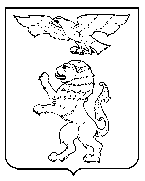 А Д М И Н И С Т Р А Ц И Я   Г О Р О Д А   Б Е Л Г О Р О Д АУ П Р А В Л Е Н И Е   О Б Р А З О В А Н И ЯМУНИЦИПАЛЬНОЕ БЮДЖЕТНОЕ  ОБЩЕОБРАЗОВАТЕЛЬНОЕ УЧРЕЖДЕНИЕ«ГИМНАЗИЯ № 12» Г. БЕЛГОРОДА ИМ. Ф.С. ХИХЛУШКИ308014, г. Белгород ул. Хихлушки, д. 4, тел. 25-69-74E-mail: school12@beluo31.ruПлан мероприятий, посвященных  Дню Победыс 24 апреля по 10 августа 2024года                   Директор МБОУ «Гимназия №12»                                                                 Р.А.Норцова№п/пМероприятияСрокУчастники ОтветственныеОрганизационные мероприятияОрганизационные мероприятияОрганизационные мероприятияОрганизационные мероприятия1.Оформление фасада учреждения баннерами22.04.24-10.08Заместитель по АХЧ2.Флаги:  Знамя Победы, РФ, Белгородской области22.04.24-10.08Заместитель по АХЧ3.Уборка территории ОУ 22.04.24-10.08Заместитель по АХЧ4.Оформление окон  I этажа фотографиями участников ВОВ  «Бессмертный полк»22.04-30.04 Заместитель директора, педагог-организатор, классные руководителиОформление окон  II и III этажей  рисунками 15.04-27.04Заместитель директора, педагог-организатор, классные руков5.Организация выставки в библиотеке ОУ «Поклонимся великим тем годам»24.04-10.08Заведующая библиотекой 6.Оформление выставки «Награды ВОВ»24.04.-10-08Преподаватель-организатор ОБЖ                                                                                    Участие в Акциях, конкурсах                                                                                    Участие в Акциях, конкурсах                                                                                    Участие в Акциях, конкурсах                                                                                    Участие в Акциях, конкурсах7. «Доброе дело от доброго сердца» (изготовление открыток и поздравлений с Днем Победы участников СВО)До 22 апреля1-11 классыЗам. директора, классные руководители8. «Ветеран живет рядом» (поздравление  ветеранов ВОВ)До 29апреля1-11 классыЗам. директора, советник по воспитанию, педагог-организатор, классные руководители9. «Обелиск» возложение цветов к братской могиле железнодорожников, погибших в годы ВОВ6-8 мая7-11 классыЗам. директора, советник по воспитанию, педагог-организатор10«Окна Победы» (оформление окон квартир, частных домов с использованием фотографий, рисунков)6-8мая1-11 классы, родителиЗам. директора, классные руководители11«Сад памяти» высадка деревьев, кустарников, цветов на территории школьного двора22.04-13.05 Родители .сотрудникиЗам. директора, классные руководители 1-11 классов12.Участие в городском конкурсе сочинений «Уроки времени»11.04-02.051-11 классыУчителя начальных классов, русского языка и литературы                                                                            Мероприятия  с  классами                                                                            Мероприятия  с  классами                                                                            Мероприятия  с  классами                                                                            Мероприятия  с  классами13.Конкурс школьных сочинений «Не потому ли я живу, что умерли они, а подвиг их бессмертен»Май 4-11Учителя русского языка и литературы14.Беседы по  произведениям, посвященным ВОВ24.04-15.055-11Учителя русского языка и литературы15.Уроки истории, посвященные Великим тем годам24.04-17.055-11Учителя истории 16.Беседы на уроках физической культуры  «Спортсмены  в годы ВОВ»24.04-17.055-11Учителя физической культуры17.Мастерская Победы (изготовление поделок для ветеранов ВОВ, участников СВО)22.04-07.055-8Учителя  технологии18.Проведение тематических  уроков Мужества«Равняемся на защитников  Отечества»24.04-10.08 1-11Классные руководители, воспитатели летнего лагеря19.Киноуроки  мужества «Поле русской славы – Курская дуга» (онлайн)24.04-10.081-11Классные руководители20Фотовыставки  «Эхо прошедшей войны»24.04-10.081-11Зам. директора, советник по воспитанию, педагог-организатор, учитель ИЗО,  классные руководители21.Выставка рисунков  «Лица Победы», «Лучший город земли»24.04-10.081-11Зам. директора, советник по воспитанию, педагог-организатор, учитель ИЗО, классные руководители22.Проведение библиотечного урока  «Я помню войну..»по произведению  С.Алексиевич «Последние свидетели»24.04-17.055-11Заведующая библиотекой23Конкурс  чтецов « Памяти павших будем достойны»24.04-17.051-11Зам. директора, советник по воспитанию, педагог-организатор, классные руководители